Filtre à air, rechange KF 28-7Unité de conditionnement : 2 piècesGamme: D
Numéro de référence : 0093.0865Fabricant : MAICO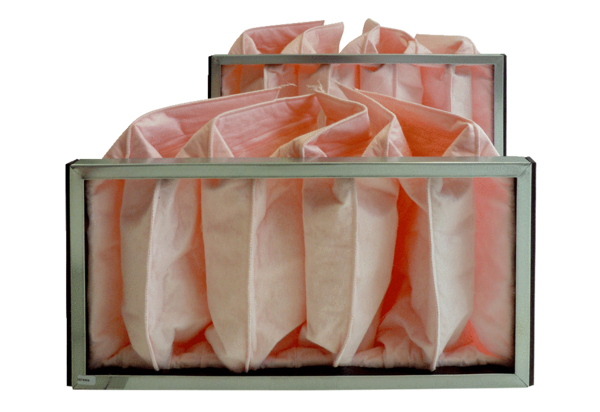 